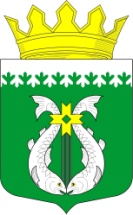 РОССИЙСКАЯ ФЕДЕРАЦИЯРЕСПУБЛИКА КАРЕЛИЯАДМИНИСТРАЦИЯМУНИЦИПАЛЬНОГО ОБРАЗОВАНИЯ "СУОЯРВСКИЙ РАЙОН"ПОСТАНОВЛЕНИЕ01.03.2022					                                                          № 131О создании Комиссии по проведению и подведению итогов смотра-конкурса «Лучший двор, подъезд, цветник (балкон) многоквартирного дома, лучшая усадьба (двор индивидуальной застройки), лучшее оформление прилегающей территории предприятия, учреждения (в том числе торгового, образовательного)» на территории Суоярвского городского поселения            В соответствии с Федеральным законом от 06.10.2003 N 131-ФЗ  «Об общих принципах организации местного самоуправления в Российской Федерации», в целях исполнения Положения о смотре-конкурсе «Лучший двор, подъезд, цветник (балкон) многоквартирного дома, лучшая усадьба (двор индивидуальной застройки), лучшее оформление прилегающей территории предприятия, учреждения (в том числе торгового, образовательного)» на территории Суоярвского городского поселения, утвержденного Постановлением администрации муниципального образования «Суоярвский район» 01.03.2022 № 130.         1. Создать и  утвердить состав комиссии по проведению и подведению итогов смотра-конкурса «Лучший двор, подъезд, цветник (балкон) многоквартирного дома, лучшая усадьба (двор индивидуальной застройки), лучшее оформление прилегающей территории предприятия, учреждения (в том числе торгового, образовательного)» на территории Суоярвского городского поселения (приложение № 1).              2. Возложить контроль за исполнением данного Постановления на заместителя главы администрации Окрукову Л.А.Глава Администрации                                                                           Р.В. Петров Приложение № 1к постановлению администрациимуниципального образования «Суоярвский район»                                                                                                 от 01.03. 2022  № 131СОСТАВ
комиссии по проведению и подведению итогов смотра-конкурса «Лучший двор, подъезд, цветник (балкон) многоквартирного дома, лучшая усадьба (двор индивидуальной застройки), лучшее оформление прилегающей территории предприятия, учреждения (в том числе торгового, образовательного)» на территории Суоярвского городского поселенияПетров Р.В.  – Глава Администрации, председатель комиссии;Фомина А.Н. – специалист 1 категории отдела по развитию предпринимательства и инвестиционной политики, секретарь комиссии.Члены комиссии:1. Окрукова Л.А. – Заместитель Главы Администрации, заместитель председателя комиссии;2. Циблакова Н.А. – начальник отдела по развитию предпринимательства и инвестиционной политики;3. Неборская Н.В. – глава Суоярвского городского поселения;4. Семенов Д.А. – председатель Совета предпринимателей Суоярвского района, депутат Совета Суоярвского городского поселения;5. Спиридонов Н.Б. – начальник отдела по развитию инфраструктуры и благоустройства;6. Потехин С.В. – депутат Совета Суоярвского городского поселения;7. Калязина В.В. – руководитель муниципального казенного учреждения «Центр информационно-хозяйственного обеспечения».